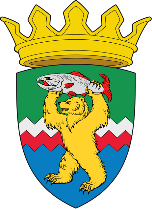 РОССИЙСКАЯ ФЕДЕРАЦИЯКАМЧАТСКИЙ КРАЙЕЛИЗОВСКИЙ МУНИЦИПАЛЬНЫЙ РАЙОНДУМА ЕЛИЗОВСКОГО МУНИЦИПАЛЬНОГО РАЙОНАРЕШЕНИЕ14 апреля 2022   № 1698	                                                            	         г. Елизово119 (внеочередная) сессия О принятии нормативного правового акта «Порядок освобождения от обязанности по внесению платы за размещение нестационарного объекта общественного питания, торговли и бытового обслуживания   на межселенных территориях Елизовского муниципального района»Рассмотрев внесенный Администрацией Елизовского муниципального района проект нормативного правового акта «Порядок  освобождения от обязанности по внесению платы за размещение нестационарного объекта общественного питания, торговли и бытового обслуживания   на межселенных территориях Елизовского муниципального района», в целях по обеспечению устойчивости экономики Елизовского муниципального района в условиях введенных санкций, руководствуясь Федеральным законом от 06.10.2003 № 131-ФЗ «Об общих принципах организации местного самоуправления в Российской Федерации», Распоряжением Губернатора Камчатского края от 16.03.2022 № 169-Р, Уставом Елизовского муниципального района, Дума Елизовского муниципального районаРЕШИЛА:1. Принять нормативный правовой акт «Порядок освобождения от обязанности по внесению платы за размещение нестационарного объекта общественного питания, торговли и бытового обслуживания   на межселенных территориях Елизовского муниципального района».2. Направить нормативный правовой акт, принятый настоящим Решением, Главе Елизовского муниципального района для подписания и опубликования (обнародования) в установленном порядке.3. Настоящее Решение вступает в силу с момента его принятия.Председатель Думы Елизовского муниципального района                                                 А.Ю. ЛипатовРОССИЙСКАЯ ФЕДЕРАЦИЯКАМЧАТСКИЙ КРАЙЕЛИЗОВСКИЙ МУНИЦИПАЛЬНЫЙ РАЙОНДУМА ЕЛИЗОВСКОГО МУНИЦИПАЛЬНОГО РАЙОНАНОРМАТИВНЫЙ ПРАВОВОЙ АКТПорядок освобождения от обязанности по внесению платы за размещение нестационарного объекта общественного питания, торговли и бытового обслуживания   на межселенных территориях Елизовского муниципального районаПринят Решением Думы Елизовского муниципального района от 14.04.2022.  № 1698Статья 1. Порядок предоставления освобождения от обязанности по внесению платы за размещение нестационарного объекта общественного питания, торговли и бытового обслуживания на межселенных территориях Елизовского муниципального района (далее – Порядок) разработан в целях принятия мер, направленных на обеспечение устойчивого развития экономики и социальной стабильности в Елизовском муниципальном районе в условиях введенных санкций в 2022 году.Настоящий Порядок устанавливает порядок и случаи предоставления освобождения от обязанности по внесению платы за размещение нестационарного объекта общественного питания, торговли и бытового обслуживания (далее – нестационарный объект) на межселенных территориях Елизовского муниципального района.Статья 2.  Настоящий Порядок применяется при предоставлении освобождения от обязанности по внесению платы за размещение нестационарного объекта на межселенных территориях Елизовского муниципального района предусмотренной  в  третьем  и четвертом кварталах 2022 года, на основании договоров на размещение нестационарного объекта  на межселенных  территориях Елизовского муниципального района (далее – договор), которые заключены до 01 апреля 2022 года, заявителями по которым являются субъекты малого и среднего предпринимательства.Статья 3. Освобождение от обязанности по внесению платы за размещение нестационарного объекта на межселенных территориях Елизовского муниципального района осуществляется за период действия договора с 01 июля 2022 года по 31 декабря 2022 года на следующих условиях:1) субъект, разместивший нестационарный объект, должен являться субъектом малого и среднего предпринимательства, находящийся в реестре субъектов малого и среднего предпринимательства в соответствии с Федеральным законом от 24 июля 2007 года № 209-ФЗ «О развитии малого и среднего предпринимательства в Российской Федерации»;2) вид деятельности и группа реализуемых товаров (оказываемых услуг, выполняемых работ) соответствуют заключенному договору.Статья 4. Настоящий Порядок вступает в силу после официального
опубликования (обнародования) и распространяет свое действие на
правоотношения, возникшие с 01 апреля 2022 года.Глава Елизовского муниципального района 						              С.Н. ТюлькинОт 14.04.2022№ 269